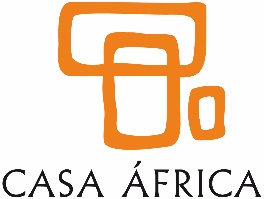 El jefe del Mando de Canarias, teniente general Carlos Palacios, y el director general de Casa África, José Segura, atenderán a los medios antes del webinar sobre las operaciones del ejército español Balmis y en MaliEl teniente general Palacios Zaforteza se responsabiliza de la operación "Balmis", de apoyo en la respuesta a la pandemia en territorio español, desde sus inicios hace ya un año este domingo, y todavía se ocupa de dirigirla. Ambos atenderán presencialmente a los medios de comunicación interesados en departir sobre esta materia y otras en relación a la labor de servicio social del ejército de Tierra español    Las Palmas de Gran Canaria, a 11 de marzo de 2021. Este domingo se cumple un año desde que se decretara el estado de alarma, a raíz de la pandemia de coronavirus, y Casa África organiza mañana, viernes, un webinar para conocer cómo el Ejército de Tierra ha trabajado por la sociedad española en este frente durante este último año tan intenso y sin duda extraordinario. El teniente general Jefe del Mando de Canarias, Carlos Palacios Zaforteza, participará en el webinar hablando sobre la Operación Balmis, una acción sin precedentes de las Fuerzas Armadas, en la que el Ejército de Tierra, dirigido por el teniente general, primero desde Madrid y después desde Canarias, movilizó a cerca de 115.000 soldados por todo el Estado español para colaborar en muy diversas tareas ante el estallido de la pandemia de la COVID-19. Tanto él como el director general de Casa África, José Segura Clavell, atenderán a los medios de comunicación antes del inicio del webinar, a las 11.45 horas, en la sede de Casa África. Este webinar también se referirá a la constante presencia del Ejército de Tierra, desde hace ya años, en la misión internacional EUTM-Mali, con la misión de ayudar a paliar la inseguridad en que diversas organizaciones extremistas han sumido a Mali y al conjunto de la región del Sahel. Junto al teniente general Palacios, tomarán parte en el encuentro el coronel Juan Sevilla, que fue el primer coronel español jefe de la fuerza de adiestramiento de la EUTM en Kulikoro,  y el teniente coronel Alberto Cherino, jefe del batallón de helicópteros de Canarias, con base en Los Rodeos, Tenerife, llegado recientemente de su misión en el cuartel general de la EUTM en Bamako. El webinar será presentado y moderado por el director general de Casa África, José Segura Clavell. El evento podrá seguirse a través de Facebook, Twitter, Instagram y YouTube.ÁREA DE MEDIOS DE COMUNICACIÓN DE CASA ÁFRICA: Joan Tusell, Nicolás Orozco y Ángeles Jurado.comunicacioncasafrica@casafrica.es Teléfonos: 928432800 / 620061289